ООД по патриотическому воспитанию в  старшей группе «Дети — герои         Великой Отечественной войны»Цель.  Обобщение знаний детей о ВОВ.Задачи:Образовательные: Обобщение знаний детей о ВОВ. Закрепить полученные знания детей о том, как защищали нашу Родину дети в годы Великой Отечественной войны.Развивающие: Развивать речь, мышление и поддерживать инициативу детей.Воспитательные: Воспитывать в детях чувство патриотизма, уважение к подвигам детей, гордость за их героические поступки.Интеграция образовательных областей: речевое развитие, социально-коммуникативное развитие, физическое развитие, художественно-эстетическое развитие.Словарная работа.  Героизм, патриотизм, тыл, фронт.Материалы и оборудование: компьютер, проектор для показа презентации, фотографии дети-герои войны,  Аудиозапись песни «Священная война», «На безымянной высоте».Книги о Великой Отечественной войне. Презентация.Ход занятия.Воспитатель: Сегодня, я хочу поговорить с Вами о детях. Это дети – герои Великой отечественной войны. Им было примерно столько же лет, как и Вам сейчас. Они совершали героические поступки наравне с взрослыми. Нам, поколению, которое к великому счастью не застало той войны, стоит сказать спасибо этим ребятам. За то, что им мы обязаны жизнью, обязаны жизнью всем людям, которые встали на защиту нашей огромной Родины.А сейчас я вам немного расскажу, как начиналась война. Перед рассветом 21 июня 1941 года, когда в глубокий сон погрузились города и сёла нашей Родины, с аэродромов поднялись в воздух немецкие самолёты с бомбами. Немецко – фашистские самолёты бомбили города и порты, аэродромы и железнодорожные станции, бомбы сыпались на жилые дома, детские сады, больницы. Все люди поднялись на защиту своей Родины. Дети, как и взрослые, уходили на фронт и партизанские отряды, защищали её от врагов, совершали подвиги.Воспитатель :Как вы думаете, что такое подвиг?(Ответы детей)Воспитатель. Как называют человека, совершившего подвиг?Ребёнок. Герой .Воспитатель. Это маленькие воины, такие же дети, как и вы, только за героические поступки им присвоили звание «пионеры – герои». Их очень много - Лёня Голиков, Валя Котик, Марат Казей, Зина Портнова, Боря Кулешин, Володя Дубинин, Валя Зенкина и многие другие.А теперь давайте разомнёмся.Физминутка.Все военные мы здесь,Отдадим друг другу честь.А потом быстрей, быстрей,Топай, топай веселей.Плечи выше поднимаем,А потом их опускаем.Руки перед грудью ставимИ рывки мы выполняем.Мы присядем десять разМышцы не болят у нас.Десять раз подпрыгнуть нужно,Скачем выше, скачем дружно!Мы колени поднимаем –Шаг на месте выполняем.Воспитатель :Войны я не видела, но знаю,Как трудно народу пришлось,И голод, и холод, и ужас-Все им испытать довелось!Фотоснимок на стене-В доме память о войне.Димкин дед на этом фото:С автоматом возле дота,Перевязана рука,Улыбается слегка.Здесь всего на 10 летСтарше ДимкиДимкин дед!Воспитатель. Сейчас я расскажу вам о детях-героях…Узнав, что началась война, многие мальчишки и девчонки, несмотря на свой юный возраст, уходили на фронт, в партизанские отряды. Под видом беспризорников, музыкантов пробирались в расположение врага, добывая информацию. Немцы и предположить не могли, что оборванные, голодные дети – разведчики.Юта Бондаровская.Летом 1941 года синеглазая девочка Юта, приехала из Ленинграда на каникулы в деревню под Псковом. Здесь настигла Юту грозная весть: война! Здесь увидела она врага. Юта стала помогать партизанам. Сначала была связной, потом разведчицей. Переодевшись мальчишкой-нищим, собирала по деревням сведения: где штаб фашистов, как охраняется, сколько пулеметов. Возвращаясь с задания, Юта поддерживала усталых бойцов звонкими песнями, рассказами… В одном из боев - у эстонского хутора Ростов - Юта Бондаровская, маленькая героиня большой войны, пала смертью храбрых. Родина наградила свою героическую дочь посмертно медалью "Партизану Отечественной войны" 1 степени, орденом Отечественной войны 1 степени.Валя Котик.Когда в Шепетовку ворвались фашисты, Валя Котик вместе с друзьями решил бороться с врагом. Ребята собрали на месте боев оружие, которое потом партизаны на возу с сеном переправили в отряд. Присмотревшись к мальчику, коммунисты доверили Вале быть связным и разведчиком в своей подпольной организации. Он узнавал расположение вражеских постов, порядок смены караула. Фашисты наметили карательную операцию против партизан, а Валя, выследив гитлеровского офицера, возглавлявшего карателей, убил его. Когда в городе начались аресты, Валя вместе с мамой и братом Виктором ушел к партизанам. Мальчик, которому только-только исполнилось четырнадцать лет, сражался плечом к плечу с взрослыми, освобождая родную землю. На его счету - шесть вражеских эшелонов, взорванных на пути к фронту. Валя Котик был награжден орденом отечественной войны 1 степени, медалью "Партизану Отечественной войны" 2 степени.Валя Котик погиб как герой, и Родина посмертно удостоила его званием Героя Советского Союза. Перед школой, в которой учился этот отважный мальчик, поставлен ему памятник. И сегодня ребята отдают герою салют.Марат Казей.В деревню, где жил Марат ворвались фашисты. Когда Марат узнал, что маму повесили в Минске. гневом и ненавистью к врагу наполнилось сердце мальчика. Вместе с сестрой Адой, ушел к партизанам в Станьковский лес. Он стал разведчиком в штабе партизанской бригады. Проникал во вражеские гарнизоны и доставлял командованию ценные сведения. Используя эти данные, партизаны разработали дерзкую операцию и разгромили фашистский гарнизон в городе Дзержинске. Марат участвовал в боях и неизменно проявлял отвагу, бесстрашие, вместе с опытными подрывниками минировал железную дорогу. Марат погиб в бою. Сражался до последнего патрона, а когда у него осталась лишь одна граната, подпустил врагов поближе и взорвал их. и себя.За мужество и отвагу Марат Казей был удостоен звания Героя Советского Союза. В городе Минске поставлен памятник юному герою.Надя Богданова.В это трудно поверить, но, когда она стала разведчицей в партизанском отряде "дяди Вани" Дьячкова, ей не было ещё и десяти лет. Маленькая, худенькая, она, прикидываясь нищенкой, бродила среди фашистов, всё подмечая, всё запоминая, и приносила в отряд ценнейшие сведения. А потом вместе с бойцами-партизанами взрывала фашистский штаб, пускала под откос эшелон с военным снаряжением, минировала объекты.Первый раз её схватили, когда вместе с Ваней Звонцовым вывесила она 7 ноября 1941 года красный флаг в оккупированном врагом Витебске. Били шомполами, пытали, а когда привели ко рву - расстреливать, сил у неё уже не оставалось - упала в ров, на мгновение, опередив пулю. Ваня погиб, а Надю партизаны нашли во рву живой.Второй раз её схватили в конце 43-го. И снова пытки: её обливали на морозе ледяной водой, выжигали на спине пятиконечную звезду. Считая разведчицу мёртвой, гитлеровцы, когда партизаны атаковали Карасево, бросили её. Выходили её, парализованную и почти слепую, местные жители. После войны в Одессе академик В. П. Филатов вернул Наде зрение.Надя Богданова, награждённая орденами Красного Знамени, Отечественной войны 1 степени, медалямиАркадий  Каманин Он мечтал о небе, когда был ещё совсем мальчишкой. Отец Аркадия, Николай Петрович Каманин, был лётчиком. Было отчего загореться сердцу мальчугана. Но в воздух его не пускали, говорили: подрасти. Когда началась война, он пошёл работать на авиационный завод, потом на аэродром использовался любым случаем, чтобы подняться в небо. Опытные пилоты, пусть всего на несколько минут, случалось, доверяли ему вести самолёт. Однажды вражеской пулей было разбито стекло кабины. Лётчика ослепило. Теряя сознание, он успел передать Аркадию управление, и мальчик посадил самолёт на свой аэродром.После этого Аркадию разрешили всерьёз учиться лётному делу, и вскоре он начал летать самостоятельно. Однажды с высоты юный пилот увидел наш самолёт, подбитый фашистами. Под сильнейшим миномётным огнём Аркадий приземлился, перенёс лётчика в свой самолёт, поднялся в воздух и вернулся к своим. На его груди засиял орден Красной Звезды. За участие в боях с врагом Аркадий был награждён вторым орденом Красной Звезды. К тому времени он стал уже опытным пилотом, хотя было ему пятнадцать лет.До самой победы сражался Аркадий Каманин с фашистами. Юный герой о небе мечтал и небо покорил!Маленькие герои большой войны. Зина Портнова
Неподалёку от Оболи, в посёлке торфо завода, расположилась немецкая офицерская школа. Сюда съезжались на переподготовку из-под Ленинграда, Новгорода, Смоленска и Орла артиллеристы и танкисты фашистской армии. В Оболи от них просто не стало житья. Увешанные крестами и медалями, они были уверены, что им всё дозволено: насилие, разбой, грабёж.  Юные подпольщики Оболи задумали истребить фашистов. Зину Портнову устроили на работу в офицерскую столовую. Немцам приглянулась русская девочка с косичками. Однажды она заменяла заболевшую судомойку. Это облегчило ей доступ к пище. Улучив момент, Зина успела всыпать в котёл порошок...  Спустя два дня на военном кладбище вблизи Оболи хоронили более ста офицеров, обедавших в тот день в столовой.  У гитлеровцев не было прямых улик против Зины. Боясь ответственности, шеф-повар и его помощник утверждали на следствии, что они и на пушечный выстрел не подпускали к пищевым котлам девочку, заменявшую судомойку. На всякий случай они заставили её попробовать отравленный суп.Зина как ни в чём не бывало, взяла из рук шеф-повара ложку и спокойно зачерпнула суп. Она не выдала себя и сделала небольшой глоток. Вскоре ощутила тошноту и общую слабость. С трудом добралась до деревни. Выпила у бабушки литра два сыворотки. Немного стало легче, и она заснула. Чтобы уберечь Зину от возможного ареста, подпольщики переправили её ночью к партизанам в лес.  И молниеносным движением вдругОна пистолет выбивает из рук!И вот офицер убит на повал,А Зина бежит через темный подвал.И к лесу, и к лесу помчалась скорей,Но кинулись скоро фашисты за ней.Поймали и месяц держали в тюрьме.Её расстреляли в предутренней тьме.Леня Голиков
 Воевать мальчишкам рано,Все же дети – партизаны!Не боялись холодовИ пронзительных ветров.Леня партизаном был.Офицера он сразилМеткой пулей наповал.Офицер был – генерал!Леня – маленький герой,За страну стоял горой!Великая Отечественная Война унесла жизни многих юных ребят, которые погибли, защищая Родину. Один из них - Леня Голиков.В Псковской области, в деревне Лукино, жил мальчик Леня Голиков. Учился в школе, помогал по хозяйству родителям, дружил с ребятами. Но неожиданно началась Великая Отечественная война, и все то, о чем он так мечтал в мирной жизни, вдруг оборвалось. Когда началась война, ему было всего 15 лет.Фашисты захватили его деревню, начали творить бесчинства, пытались установить свой «новый порядок». Вместе со взрослыми Леня ушел в партизанский отряд, чтобы бороться против фашистов. Партизаны нападали на вражеские колонны, взрывали поезда, уничтожали немецких солдат и офицеров.Фашисты боялись партизан. Пленные немцы заявляли на допросах: «За каждым поворотом, за каждым деревом, за каждым домом и углом нам мерещились страшные русские партизаны. Мы боялись по одному ездить и ходить. А партизаны были неуловимы».Немало боевых дел было у юного партизана Лени Голикова. Но одно было особенным.В августе 1942 года Леня находился в засаде недалеко от дороги. Вдруг он увидел, что по дороге едет роскошная немецкая машина. Он знал, что на таких машинах перевозят очень важных фашистов, и решил во что бы то ни стало остановить этот автомобиль. Сначала посмотрел, нет ли охраны, подпустил поближе машину, а затем бросил в нее гранату. Граната разорвалась рядом с автомобилем, и тут же из нее выскочили два здоровенных фрица и побежали к Лёне. Но он не испугался и начал стрелять по ним из автомата. Одного он сразу уложил, а второй начал убегать в лес, но Лёнина пуля догнала и его. Один из фашистов оказался генералом Рихардом Витцем. При нем нашли важные документы и сразу же отправили их в Москву. Вскоре из Главного штаба партизанского движения поступило указание представить всех участников дерзкой операции к званию Героя Советского Союза. А участник-то был всего один... Юный Леня Голиков! Оказывается, Лёня добыл ценнейшую информацию - чертежи и описание новых образцов немецких мин, инспекционные донесения вышестоящему командованию, карты-схемы минных полей и другие важные бумаги военного характера.Володя Дубин
 Юный герой Володя Дубинин родился 29 августа 1927 г в семье моряка и бывшего красного партизана Никифора Семеновича Дубинина. С раннего детства был подвижным и любознательным, любил читать фотографировать, с увлечением занимался авиамоделированием. В семье Володи было много рассказов о борьбе с белогвардейцами и о подвигах, совершенных Красной Армией.В обязанности юных партизан входила не только разведка. Дети подносили взрослым боеприпасы, помогали раненым и выполняли другие задания командира. Про самого Володю Дубинина и его подвиги ходили практически легенды. Рассказывали, как мальчик умело «водил за нос» немецкий патруль, проскальзывая мимо них, или как точно мог запомнить численность нескольких вражеских подразделений, находящихся в разных местах.В декабре 1941 г немцы, не видя другого выхода покончить с сопротивлением Старокарантинских каменоломен, решили их затопить вместе с находящимися внутри людьми Днем, рискуя своей жизнью, почти на глазах врага, пионер сумел проникнуть в катакомбы и поднять отряд по тревоге.Бойцы стали спешно сооружать плотины и успели перекрыть вход воде, находясь в ней уже по пояс. Подвиг Володи Дубинина в этом героическом факте биографии трудно переоценить, ведь было спасено много жизней людей, которые и дальше могли бороться с врагом.Погиб четырнадцатилетний герой в канун нового 1942 года. По заданию командира парень должен был установить связь с партизанами Аджимушкайских каменоломен. По пути Володя столкнулся с советскими бойцами морского десанта, которые освободили Керчь в результате Керченско - Феодосийской операции.Петя Клыпа
 Петя Клыпа родился 23 сентября 1926 года в Брянске в семье железнодорожника. Он рано потерял отца, и на воспитание к себе мальчика взял старший брат Николай Клыпа, офицер Красной армии.В 11 лет Петя Клыпа стал воспитанником музыкантского взвода 333-го стрелкового полка. Командовал взводом его брат, лейтенант Николай Клыпа.Однако этим планам не суждено было сбыться. Разбудил Петра грохот взрывов. Казарма рушилась под огнем противника, вокруг лежали раненые и убитые солдаты. Несмотря на контузию, подросток схватил винтовку и вместе с другими бойцами готовился встретить врага. На второй день обороны Петя вместе с закадычным приятелем Колей Новиковым обнаружили чудом уцелевший склад боеприпасов и доложили о нем командиру. Это было поистине драгоценной находкой — у солдат подходили к концу патроны, а обнаруженный склад позволил продолжить сопротивление. Бойцы пытались беречь отважного паренька, но он рвался в самое пекло, участвовал в штыковых атаках, стрелял по фашистам из пистолета, который Петя взял на том самом обнаруженном им складе. Порой Петр Клыпа творил невозможное. Когда закончились бинты для раненых, он нашел в развалинах разбитый склад медсанчасти и сумел вытащить перевязочные средства и доставить их медикам. Защитников крепости мучила жажда, а добраться до Буга взрослые не могли из-за перекрестного огня противника. Отчаянный Петька раз за разом прорывался к воде и приносил во фляжке живительную влагу. В развалинах он находил продукты для беженцев, прятавшихся в подвалах крепости. Петр сумел добраться даже до разбитого склада Военторга и принес рулон материи для полураздетых женщин и детей, которых нападение гитлеровцев застало врасплох. Когда положение 333-го стрелкового полка стало безнадежным, командир, спасая жизни женщин и детей, приказал им сдаться в плен. То же предложили Пете. Но мальчишка возмутился — он воспитанник музыкантского взвода, боец Красной Армии, он никуда не уйдет, и будет сражаться до конца.Воспитатель.  Вот такие подвиги люди помнят, не забывают имена героев. В память о страшных днях, скульпторы воздвигают памятники, поэты пишут стихи, поэмы, рассказы, композиторы сочиняют песни.Теперь вы запомнили, что такое война?Ребёнок. Это разруха, гибель людей.Ребёнок. Война – это слезы.Ребёнок. Это смерть близких людей, детей.Воспитатель. Давайте вспомним и прочитаем стихи о войне.Ребёнок.Пусть мирно живут на планете,Пусть дети не знают войны,Пусть яркое солнышко светит!Мы дружной семьей быть должны!Мир и дружба всем нужны,Мир важней всего на светеНа земле, где нет войны,Спят спокойно дети.Там где пушки не гремят,В небе солнце ярко светитНужен мир для всех ребят,Нужен мир для всей планеты.Пусть будет мир!Пусть пулеметы не строчат,И пушки грозные молчат,Пусть в небе не клубится дым,Пусть небо будет голубым,Пусть бомбовозы по немуНе прилегают ни к кому,Не гибнут люди, города…Мир нужен на земле всегда!Воспитатель. Как много нового вы сегодня узнали. На примере таких героических поступков нужно учиться любить нашу Родину.Я надеюсь, что Вы запомните имена подростков – героев, Ваших ровесников. Которые, глядя в глаза самой смерти, совершили героические поступки. И очень приятно, что Вы внимательно слушали биографии этих подростков.Спасибо за внимание.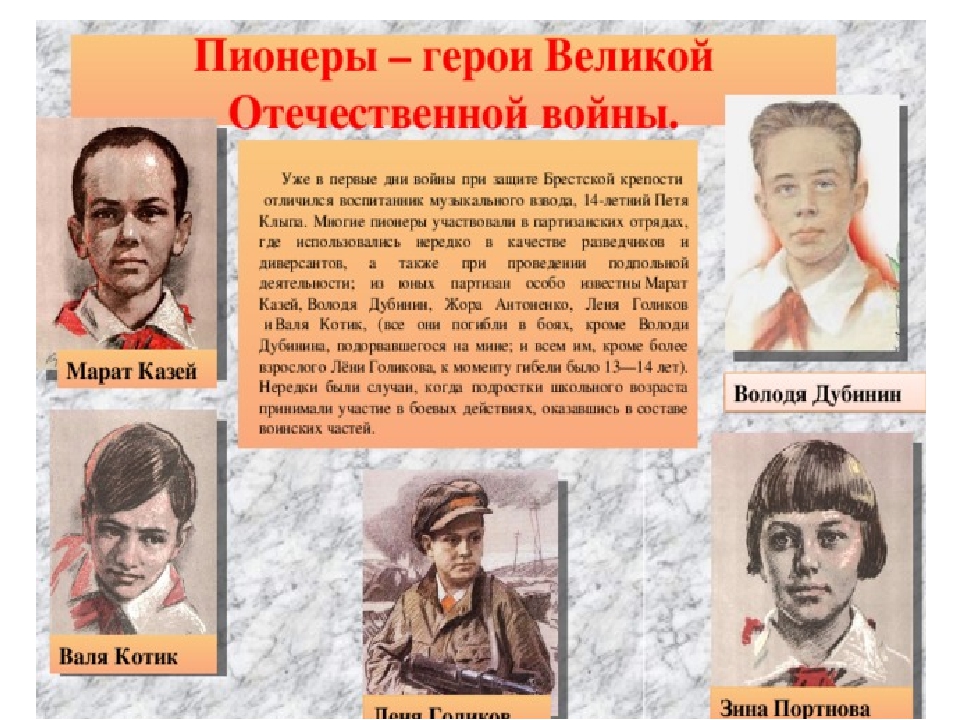 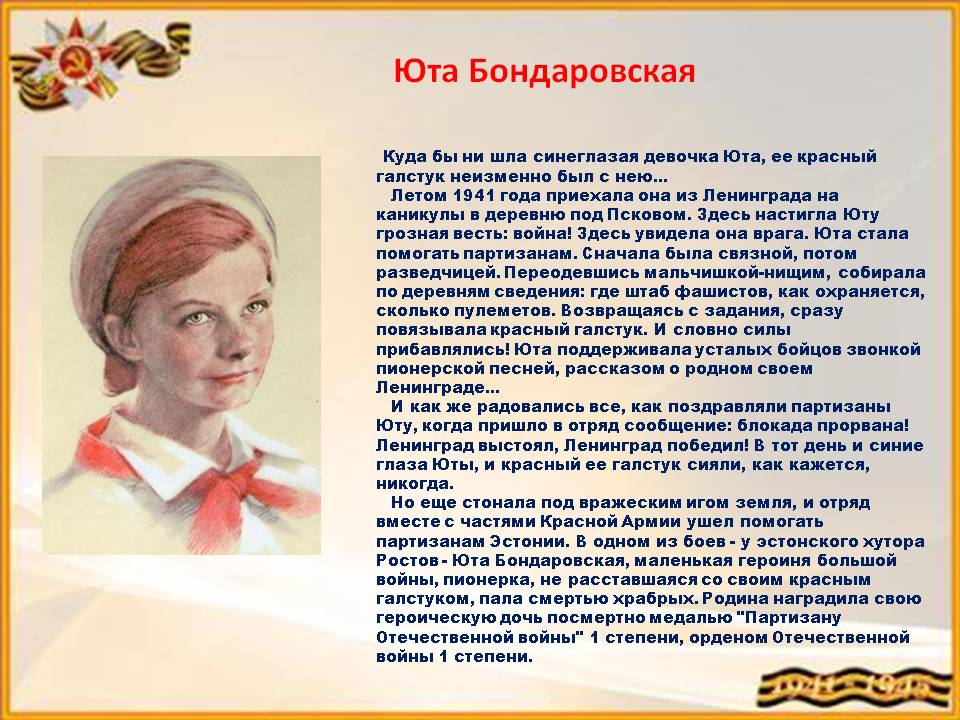 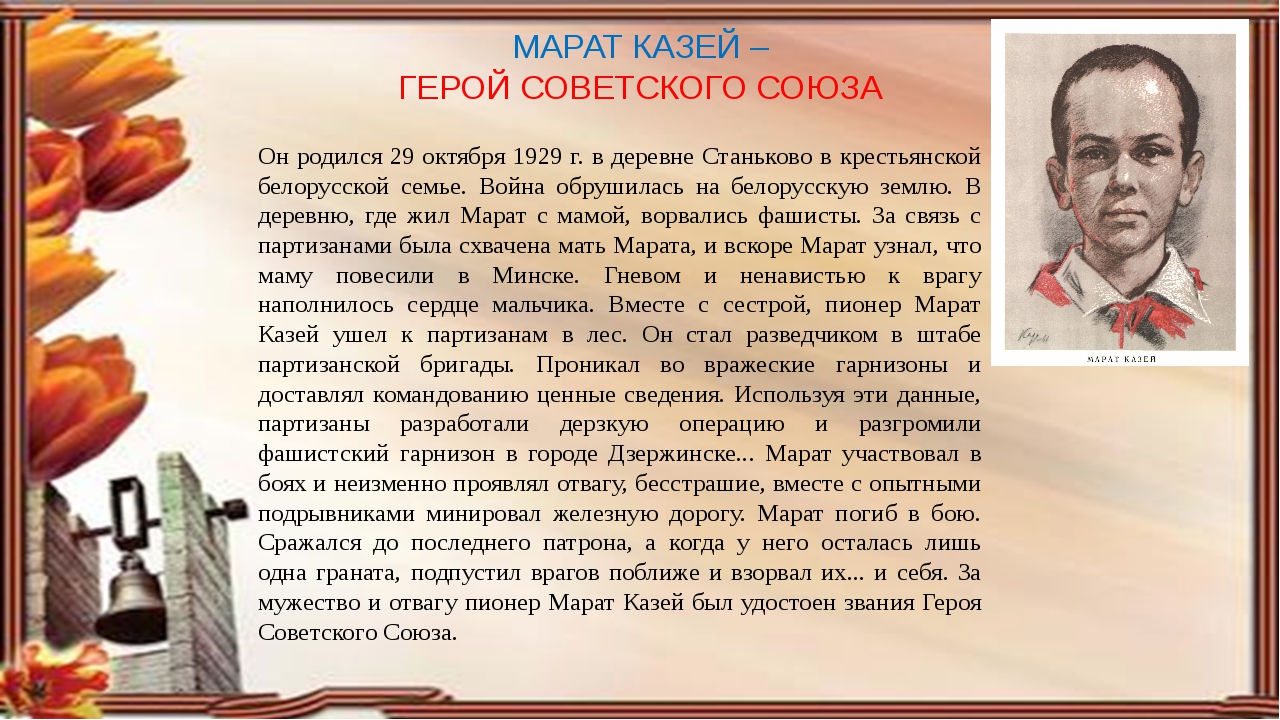 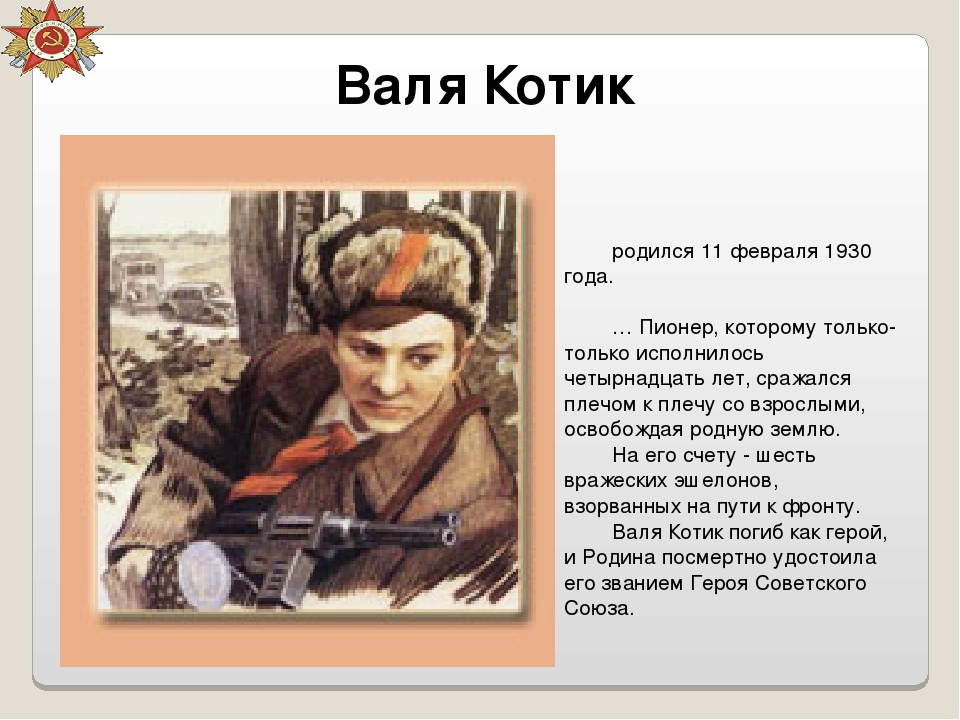 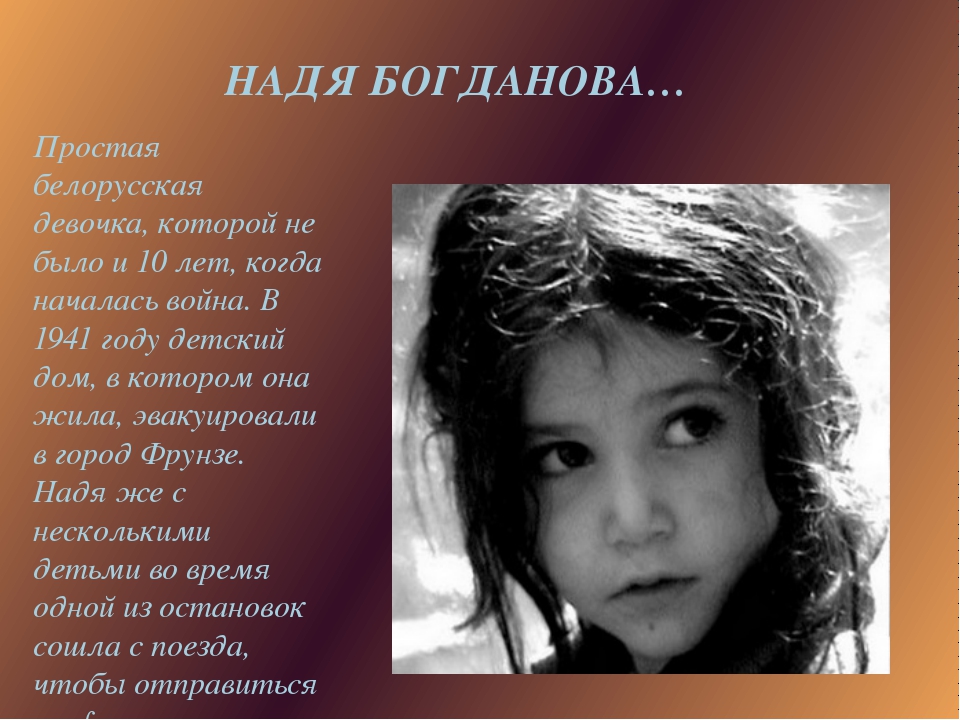 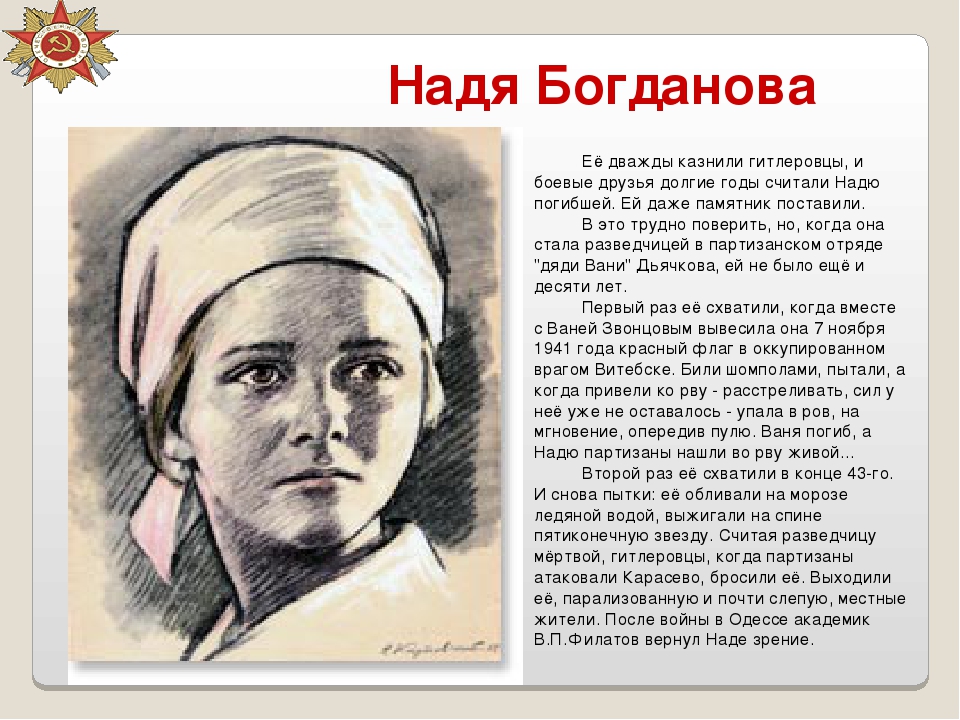 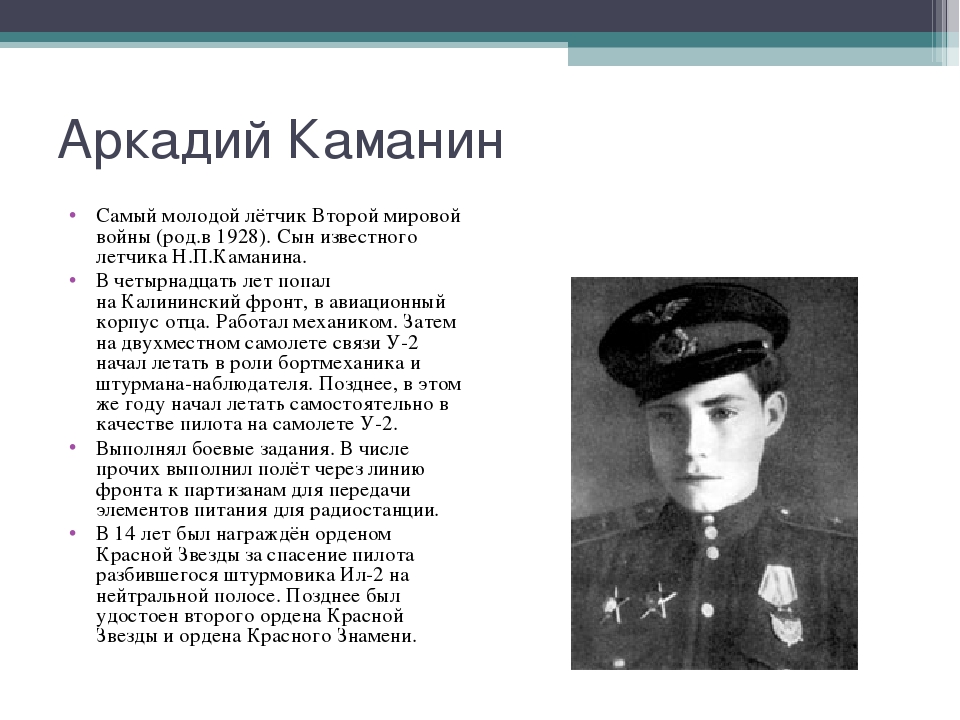 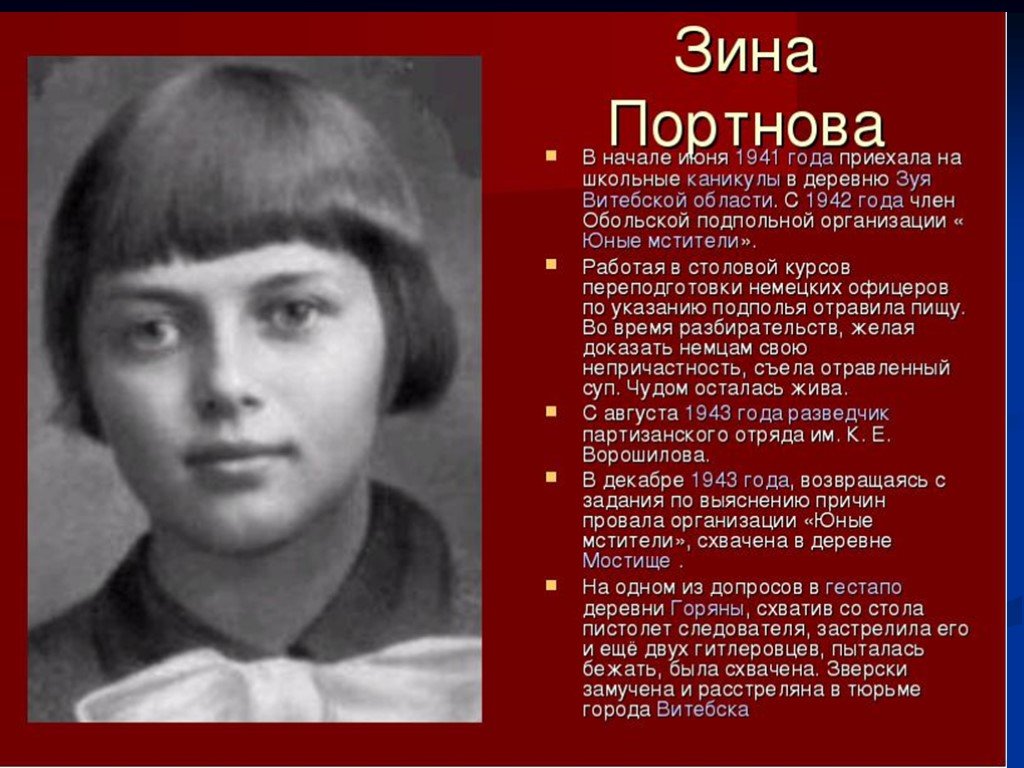 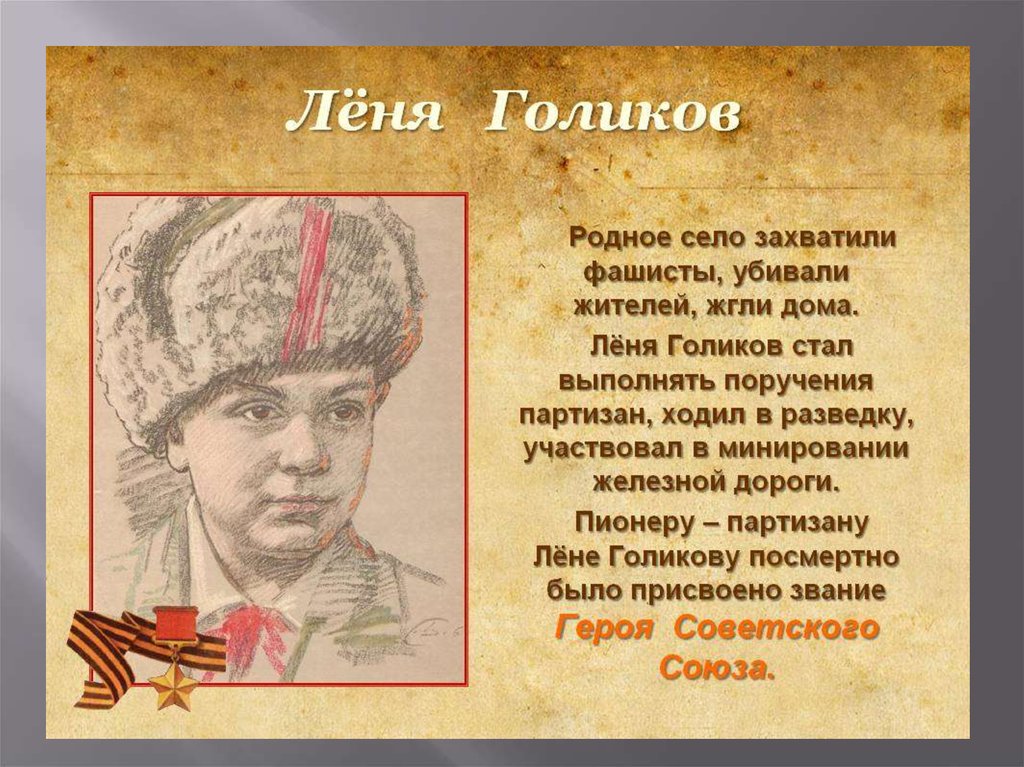 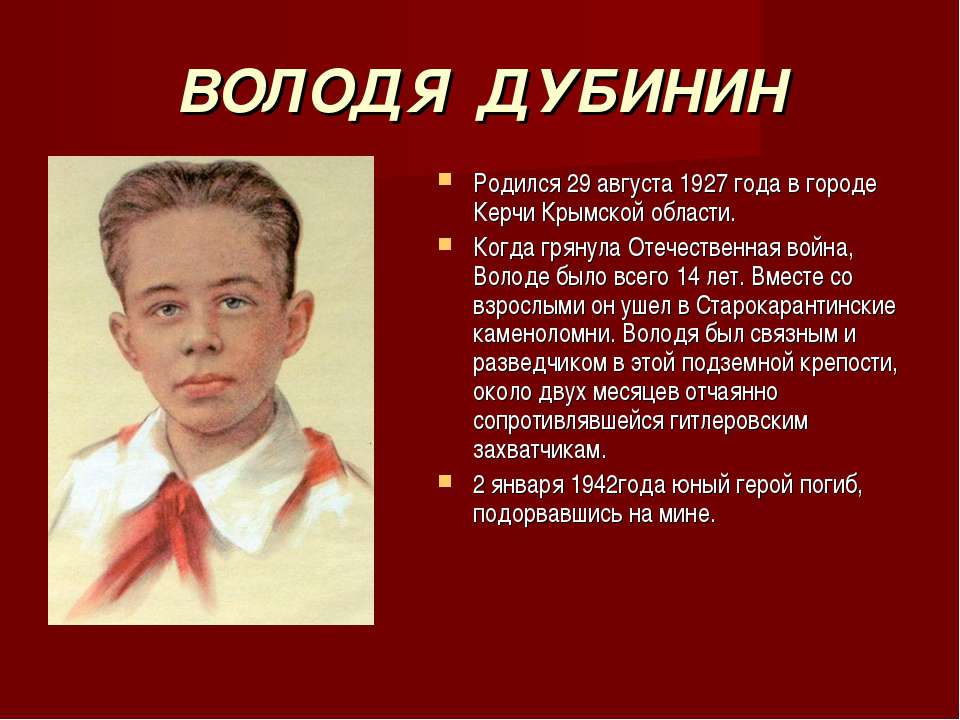 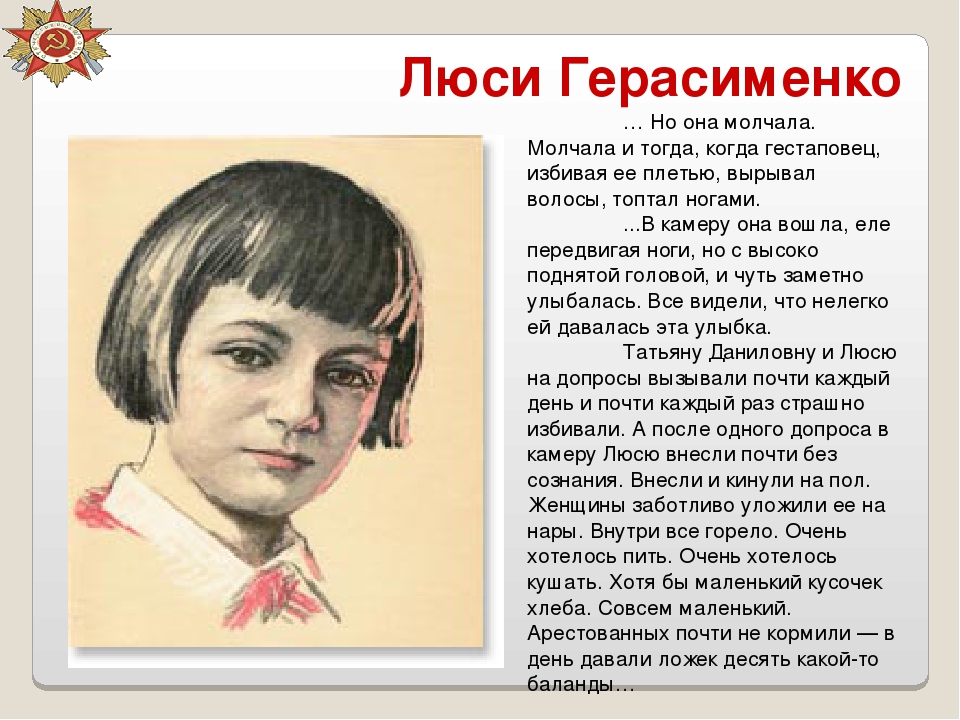 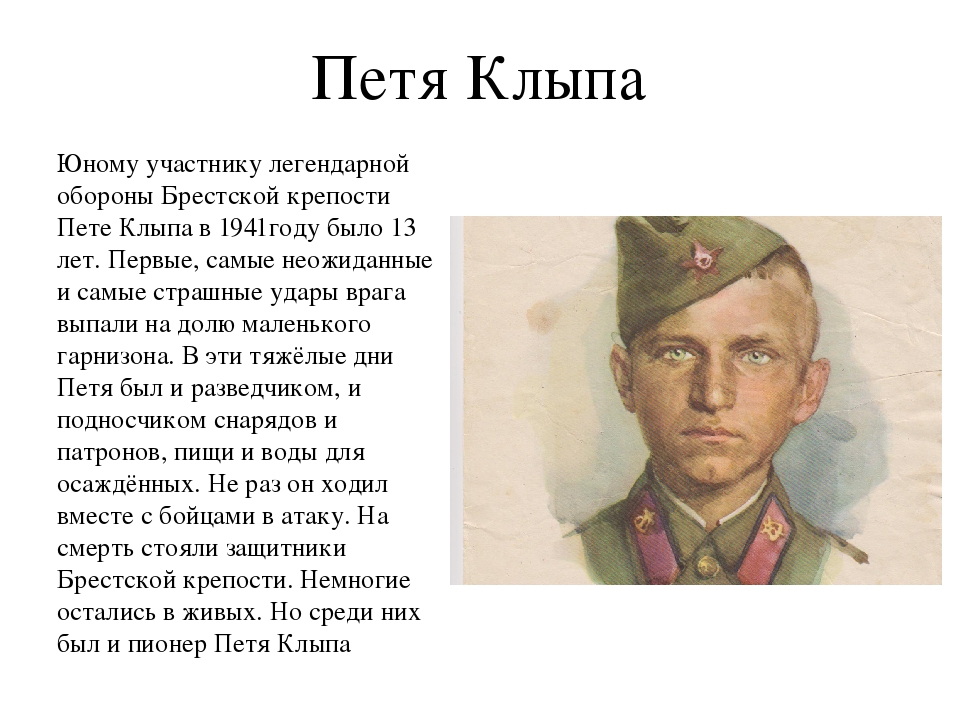 